Чудо-шашки17-20 декабря 2019 г. по плану спортивной работы школы состоялся  школьный турнир  по шашкам. В турнире  приняли участие ученики 1-10 классов, всего 36 участников. Победителями стали: Железовский  Виктор (3 класс), Кирилин Никита (7 класс), Титов Савелий (9 класс); призеры: Лузянина Олеся, Лобанова Анастасия, Чижов Андрей (4 класс), Рыбак максим, Сапон Константин (6 класс), Алексеев Родион (10 класс), Цуба Владислав (8 класс).  Благодарим Чернявскую Анну Николаевну, учителя математики, за организацию и проведение турнира!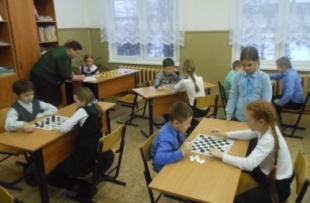 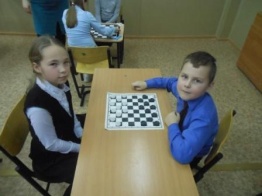 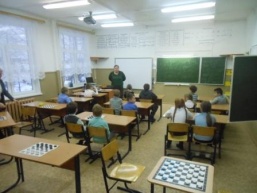 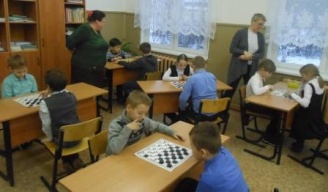 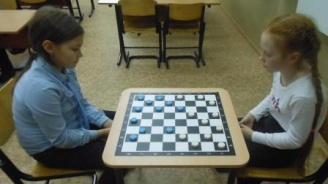 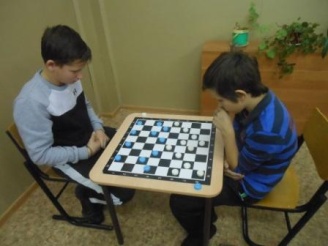 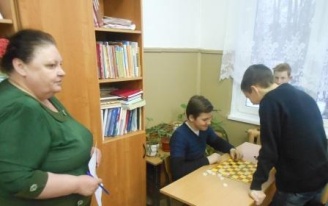 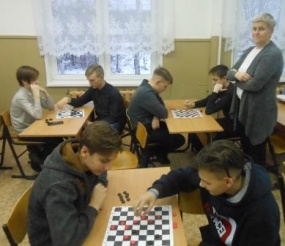 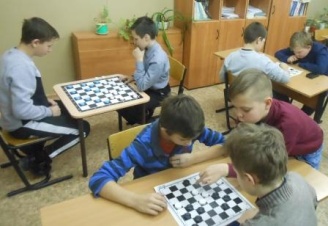 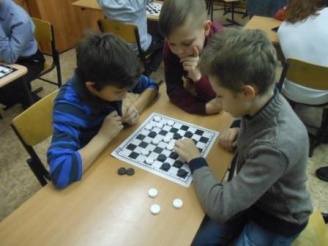 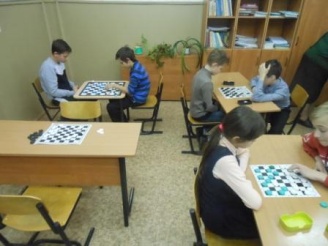 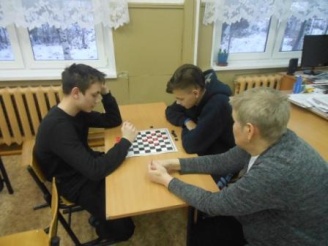 